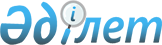 Об утверждении Правил выдачи накопительному пенсионному фонду разрешения на создание или приобретение дочерней организации, значительное участие в уставном капитале юридических лиц, а также отзыва разрешения на создание или приобретение дочерней организации, значительное участие в уставном капитале юридических лиц
					
			Утративший силу
			
			
		
					Постановление Правления Агентства Республики Казахстан по регулированию и надзору финансового рынка и финансовых организаций от 25 февраля 2006 года № 64. Зарегистрировано в Министерстве юстиции Республики Казахстан 28 марта 2006 года № 4145. Утратило силу постановлением Правления Национального Банка Республики Казахстан от 24 февраля 2012 года № 93

      Сноска. Утратило силу постановлением Правления Национального Банка РК от 24.02.2012 № 93.      Сноска. Заголовок в редакции постановления Правления Агентства РК по регулированию и надзору финансового рынка и финансовых организаций от 28.11.2008 N 194 (вводится в действие по истечении 14 дней со дня гос. регистрации).       В соответствии с Законом Республики Казахстан "О пенсионном обеспечении в Республике Казахстан", Правление Агентства Республики Казахстан по регулированию и надзору финансового рынка и финансовых организаций (далее - Агентство) ПОСТАНОВЛЯЕТ: 

      1. Утвердить прилагаемые Правила выдачи накопительному пенсионному фонду разрешения на создание или приобретение дочерней организации, значительное участие в уставном капитале юридических лиц, а также отзыва разрешения на создание или приобретение дочерней организации, значительное участие в уставном капитале юридических лиц. 

      Сноска. Пункт 1 в редакции постановления Правления Агентства РК по регулированию и надзору финансового рынка и финансовых организаций от 28.11.2008 N 194 (вводится в действие по истечении 14 дней со дня гос. регистрации). 

      2. Настоящее постановление вводится в действие по истечении четырнадцати дней со дня государственной регистрации в Министерстве юстиции Республики Казахстан. 

      3. Департаменту надзора за субъектами рынка ценных бумаг и накопительными пенсионными фондами (Токобаев Н.Т.): 

      1) совместно с Юридическим департаментом (Байсынов М.Б.) принять меры к государственной регистрации в Министерстве юстиции Республики Казахстан настоящего постановления; 

      2) в десятидневный срок со дня государственной регистрации в Министерстве юстиции Республики Казахстан довести его до сведения заинтересованных подразделений Агентства, Объединения юридических лиц«"Ассоциация финансистов Казахстана" и Объединения юридических лиц "Ассоциация пенсионных фондов". 

      4. Отделу международных отношений и связей с общественностью (Пернебаев Т.Ш.) принять меры к публикации настоящего постановления в средствах массовой информации Республики Казахстан. 

      5. Контроль за исполнением настоящего постановления возложить на заместителя Председателя Агентства Бахмутову Е.Л.       Председатель 

Утверждены               

постановлением Правления       

Агентства Республики         

Казахстан по регулированию      

и надзору финансового рынка     

и финансовых организаций       

от 25 февраля 2006 года N 64     Правила выдачи накопительному пенсионному фонду 

разрешения на создание или приобретение дочерней 

организации, значительное участие в уставном капитале 

юридических лиц, а также отзыва разрешения на создание 

или приобретение дочерней организации, значительное участие 

в уставном капитале юридических лиц       Сноска. Заголовок в редакции постановления Правления Агентства РК по регулированию и надзору финансового рынка и финансовых организаций от 28.11.2008 N 194 (вводится в действие по истечении 14 дней со дня гос. регистрации).       Настоящие Правила разработаны в соответствии с Законом Республики Казахстан "О пенсионном обеспечении в Республике Казахстан" (далее - Закон) и предусматривают порядок выдачи уполномоченным органом по регулированию и надзору финансового рынка и финансовых организаций (далее - уполномоченный орган) разрешения накопительному пенсионному фонду (далее - Фонд) на создание или приобретение дочерней организации, а также разрешения на значительное участие в уставном капитале юридических лиц , отзыва разрешения на создание  или приобретение дочерней организации, значительное участие в уставном капитале юридических лиц . 

       Сноска. Преамбула с изменениями, внесенными постановлением Правления Агентства РК по регулированию и надзору финансового рынка и финансовых организаций от 28.11.2008 N 194 (вводится в действие по истечении 14 дней со дня гос. регистрации).  

Глава 1. Общие положения 

      1. Фонды могут создавать дочерние организации, приобретать доли участия в уставных капиталах или акции юридических лиц в случаях, предусмотренных подпунктом 7) пункта 3      статьи 41 Закона. 

      2. Уполномоченный орган ведет реестры выданных и отозванных разрешений на создание или приобретение дочерней организации, а также разрешений на значительное участие в уставном капитале юридических лиц по формам согласно приложениям 1 и 2 к настоящим Правилам. 

       Сноска. Пункт 2 с изменениями, внесенными постановлением Правления Агентства РК по регулированию и надзору финансового рынка и финансовых организаций от 28.11.2008 N 194 (вводится в действие по истечении 14 дней со дня гос. регистрации). 

      3. Разрешение на значительное участие в уставном капитале юридических лиц выдается Фонду при намерении владеть прямо или косвенно самостоятельно или при намерении владеть прямо и косвенно совместно с одним или несколькими лицами двадцатью и более процентами голосующих акций (долей участия в уставном капитале), либо наличии возможности голосовать двадцатью и более процентами акций юридического лица. 

      4. Косвенное владение Фондом акциями (долями участия) юридического лица определяется через владение Фондом долями участия в уставном капитале или акциями в размере двадцати и более процентов юридического лица, являющегося акционером (участником) юридического лица.  

Глава 2. Порядок выдачи Фонду разрешения 

на создание или приобретение дочерней организации, 

а также разрешения на значительное участие 

в уставном капитале юридических лиц 

      5. Фонд создает или приобретает дочернюю организацию при соблюдении условий, указанных в пункте 3 статьи 41-1 Закона. 

      6. Для получения разрешения на создание или приобретение дочерней организации Фонд представляет в уполномоченный орган заявление в произвольной форме с приложением документов, указанных в пункте 4 статьи 41-1 Закона. 

      Информация о руководящих работниках дочерней организации представляется согласно приложению 3 к настоящим Правилам. 

      Отчет аудиторской организации и финансовая отчетность приобретаемой дочерней организации, заверенная аудиторской организацией, представляются Фондом за последний завершенный финансовый год. 

      6-1. В случае подачи Фондом заявления для получения разрешения на приобретение дочерней организации - страховой (перестраховочной) организации, банка - резидентов Республики Казахстан, документы, указанные в подпунктах 1), 3), 4), 8), 9) пункта 4 статьи 41-1 Закона, в уполномоченный орган не представляются. 

      В случае подачи накопительным Фондом заявления для получения разрешения на создание дочерней организации - страховой (перестраховочной) организации, банка - резидентов Республики Казахстан сведения об аффилиированных лицах в уполномоченный орган не представляются. 

      Сноска. Глава 2 дополнена пунктом 6-1 - постановлением Правления Агентства Республики Казахстан по регулированию и надзору финансового рынка и финансовых организаций от 30 марта 2007 года N 76 (вводится в действие по истечении 14 дней со дня гос. регистрации). 

  

      6-2. В случае если создаваемая либо приобретаемая заявителем дочерняя организация является банком, страховой (перестраховочной) организацией, открытым накопительным пенсионным фондом, то одновременно с заявлением на создание либо приобретение дочерней организации заявителю необходимо представить заявление на получение статуса крупного участника финансовой организации (банковского холдинга) с приложением необходимых документов для получения статуса крупного участника финансовой организации (банковского холдинга). 

      Сноска. Глава 2 дополнена пунктом 6-2 - постановлением Правления Агентства Республики Казахстан по регулированию и надзору финансового рынка и финансовых организаций от 25 января 2008 года N 5 (вводится в действие по истечении 14 дней со дня гос. регистрации). 

      7. Для получения разрешения на значительное участие в уставном капитале юридических лиц Фонд представляет в уполномоченный орган заявление в произвольной форме с приложением документов, указанных в подпунктах 2), 3), 5)-7) пункта 4 статьи 41-1 Закона. 

      Информация о руководящих работниках юридического лица, в котором Фонд имеет значительное участие, представляется согласно приложению 4 к настоящим Правилам. 

      7-1. В случае подачи Фондом заявления для получения разрешения на значительное участие в уставном капитале банка, страховой (перестраховочной) организации - резидентов Республики Казахстан документы, указанные в подпункте 3) пункта 4 статьи 41-1 Закона, в уполномоченный орган не представляются. 

      Сноска. Глава 2 дополнена пунктом 7-1 - постановлением Правления Агентства Республики Казахстан по регулированию и надзору финансового рынка и финансовых организаций от 30 марта 2007 года N 76 (вводится в действие по истечении 14 дней со дня гос. регистрации). 

      8. Уполномоченный орган выдает Фонду разрешение или отказывает в выдаче разрешения на создание или приобретение дочерней организации, а также разрешение на значительное участие в уставном капитале юридических лиц не позднее трех месяцев после подачи заявления. 

      9. Отказ в выдаче разрешения Фонду уполномоченным органом на создание или приобретение дочерней организации, а также разрешения на значительное участие в уставном капитале юридических лиц производится по основаниям, предусмотренным пунктом 5 статьи 41-1 Закона. 

      10. В случае отказа Фонду в выдаче разрешения на создание или приобретение дочерней организации, а также разрешения на значительное участие в уставном капитале юридических лиц, уполномоченный орган письменно уведомляет заявителя об основаниях отказа. 

      10-1. Решение о выдаче, отказе в выдаче накопительному пенсионному фонду разрешения на создание или приобретение дочерней организации, а также разрешения на значительное участие в уставном капитале юридических лиц принимается Правлением уполномоченного органа. 

       Сноска. Глава 2 дополнена пунктом 10-1 - постановлением Правления Председателя Агентства Республики Казахстан по регулированию и надзору финансового рынка и финансовых организаций от 30 апреля 2007 года N 113 (вводится в действие по истечении 14 дней со дня гос. регистрации). 



       10-2. В случае неполучения разрешения уполномоченного органа на создание или приобретение дочерней организации Фонд осуществляет мероприятия, предусмотренные пунктом 8 статьи 41-1 Закона . 

      В случае приобретения Фондом права контроля над дочерней организацией по независящим от него причинам Фонд в месячный срок с момента обнаружения данного факта представляет документы, предусмотренные пунктом 4 статьи 41-1 Закона , для получения разрешения уполномоченного органа на приобретение дочерней организации. 

       Сноска. Правила дополнены пунктом 10-2 в соответствии с постановлением Правления Агентства РК по регулированию и надзору финансового рынка и финансовых организаций от 28.11.2008 N 194 (вводится в действие по истечении 14 дней со дня гос. регистрации). 



      10-3. В случае неполучения разрешения уполномоченного органа на значительное участие в уставном капитале юридических лиц Фонд осуществляет мероприятия, предусмотренные пунктом 9 статьи 41-1 Закона . 

      Сноска. Правила дополнены пунктом 10-3 в соответствии с постановлением Правления Агентства РК по регулированию и надзору финансового рынка и финансовых организаций от 28.11.2008 N 194 (вводится в действие по истечении 14 дней со дня гос. регистрации).  

Глава 2-1. Порядок отзыва разрешения на создание или 

приобретение Фондом дочерней организации, а также 

значительное участие в уставном капитале юридических лиц 

      10-4. Уполномоченный орган производит отзыв разрешения на создание или приобретение дочерней организации, а также на значительное участие в уставном капитале юридических лиц в случаях, предусмотренных пунктом 10 статьи 41-1 Закона . 



      10-5. В случае отзыва разрешения на создание или приобретение дочерней организации, значительное участие в уставном капитале юридических лиц Фонд осуществляет мероприятия, предусмотренные пунктом 10 статьи 41-1 Закона , и представляет уведомление в уполномоченный орган в трехдневный срок с даты отчуждения  принадлежащих ей акций (доли участия), с приложением подтверждающих документов. 

       Сноска. Правила дополнены главой 2-1 в соответствии с постановлением Правления Агентства РК по регулированию и надзору финансового рынка и финансовых организаций от 28.11.2008 N 194 (вводится в действие по истечении 14 дней со дня гос. регистрации).  

Глава 3. Заключительные положения 

      11. В случае нарушения требований настоящих Правил уполномоченный орган может применить к Фонду меры воздействия, предусмотренные законодательством Республики Казахстан. 

      12. Вопросы, не урегулированные настоящими Правилами, подлежат разрешению в соответствии с законодательством Республики Казахстан. 

Приложение 1                          

к Правилам выдачи накопительному      

пенсионному фонду разрешения на       

создание или приобретение дочерней    

организации, значительное участие в   

уставном капитале юридических лиц ,    

а также отзыва разрешения на создание 

или приобретение дочерней организации, 

значительное участие в уставном       

капитале юридических лиц                                       Реестр уполномоченного органа 

                 по учету выданных и отозванных разрешений 

               накопительному пенсионному фонду на создание 

                     и приобретение дочерней организации        Сноска. Приложение 1 с изменениями, внесенными постановлением Правления Агентства РК по регулированию и надзору финансового рынка и финансовых организаций от 28.11.2008 N 194 (вводится в действие по истечении 14 дней со дня гос. регистрации). 

   Приложение 2                          

к Правилам выдачи накопительному      

пенсионному фонду разрешения на       

создание или приобретение дочерней    

организации, значительное участие в   

уставном капитале юридических лиц ,    

а также отзыва разрешения на создание 

или приобретение дочерней организации, 

значительное участие в уставном       

капитале юридических лиц                                  Реестр уполномоченного органа 

             по учету выданных разрешений накопительному 

              пенсионному фонду на значительное участие 

                 в уставном капитале юридических лиц        Сноска. Приложение 2 с изменениями, внесенными постановлением Правления Агентства РК по регулированию и надзору финансового рынка и финансовых организаций от 28.11.2008 N 194 (вводится в действие по истечении 14 дней со дня гос. регистрации). 

   Приложение 3                          

к Правилам выдачи накопительному      

пенсионному фонду разрешения на       

создание или приобретение дочерней    

организации, значительное участие в   

уставном капитале юридических лиц ,    

а также отзыва разрешения на создание 

или приобретение дочерней организации, 

значительное участие в уставном       

капитале юридических лиц                     Сноска. Приложение 3 с изменениями, внесенными постановлением Правления Агентства РК по регулированию и надзору финансового рынка и финансовых организаций от 28.11.2008 N 194 (вводится в действие по истечении 14 дней со дня гос. регистрации).             Информация о руководящих работниках дочерней организации 

  

1. Фамилия, имя, отчество ____________________________________ 

2. Гражданство _______________________________________________ 

3. Данные документа, удостоверяющего личность, _______________ 

4. Место (места) работы, должность (должности)________________ 

5. Адрес (адреса) места (мест) работы, 

   контактный телефон ________________________________________ 

6. Образование (включая курсы повышения квалификации):         7. Краткое резюме о трудовой деятельности:         8. Сведения о наличии непогашенной или неснятой в 

установленном законом порядке судимости:         9. Сведения о привлечении к административной ответственности 

за совершение правонарушений, связанных с финансовой деятельностью:         Подтверждаю, что информация, содержащаяся в этом заявлении, 

была проверена мною и является достоверной и полной. 

  

       Фамилия, имя, отчество _______________________ 

                                 (печатными буквами)       Дата ___________________ 

  

       Подпись ________________ 

Приложение 4                          

к Правилам выдачи накопительному      

пенсионному фонду разрешения на       

создание или приобретение дочерней    

организации, значительное участие в   

уставном капитале юридических лиц ,    

а также отзыва разрешения на создание 

или приобретение дочерней организации, 

значительное участие в уставном       

капитале юридических лиц                     Сноска. Приложение 4 с изменениями, внесенными постановлением Правления Агентства РК по регулированию и надзору финансового рынка и финансовых организаций от 28.11.2008 N 194 (вводится в действие по истечении 14 дней со дня гос. регистрации).          Информация о руководящих работниках юридического лица, 

              в котором накопительный пенсионный фонд имеет 

                          значительное участие 

  

1. Фамилия, имя, отчество ____________________________________ 

2. Гражданство _______________________________________________ 

3. Данные документа, удостоверяющего личность ________________ 

4. Место (места) работы, должность (должности)________________ 

5. Адрес (адреса) места (мест) работы, 

   контактный телефон  _______________________________________ 

6. Образование (включая курсы повышения квалификации):         7. Краткое резюме о трудовой деятельности:         8. Сведения о наличии непогашенной или неснятой в 

установленном законом порядке судимости:         9. Сведения о привлечении к административной ответственности 

за совершение правонарушений, связанных с финансовой деятельностью:         Подтверждаю, что информация, содержащаяся в этом заявлении, 

была проверена мною и является достоверной и полной. 

  

       Фамилия, имя, отчество _______________________ 

                                (печатными буквами)       Дата ___________________ 

  

       Подпись ________________ 
					© 2012. РГП на ПХВ «Институт законодательства и правовой информации Республики Казахстан» Министерства юстиции Республики Казахстан
				N Наименование 

накопитель- 

ного 

пенсионного 

фонда Наимено- 

вание 

дочерней 

организации Данные о 

прохождении 

дочерней 

организацией 

государст- 

венной 

регистрации 

в качестве 

юридического 

лица Дата и 

номер раз- 

решения 

накопи- 

тельного 

пенсионного 

фонда на создание и 

приобретение 

Фондом 

дочерней 

организации Дата и номер 

отзыва 

выданного 

Фонду 

разрешения 

на создание 

или 

приобретение 

дочерней 

организации Вид 

деятель- 

ности 

дочерней 

органи- 

зации 1. N Наименование 

накопитель- 

ного 

пенсионного 

фонда Наимено- 

вание 

юридичес- 

кого лица, 

в котором 

накопитель- 

ный пен- 

сионный 

фонд имеет 

значитель- 

ное 

участие 

  

  Данные о 

прохождении 

юридического 

лица, в котором 

накопительный 

пенсионный 

фонд имеет 

значительное 

участие, 

государственной 

регистрации 

в качестве 

юридического 

лица Дата и 

номер 

разрешения 

на значи- 

тельное 

участие в 

уставном 

капитале 

юридичес- 

кого лица Дата и 

номер 

отзыва 

выданного 

разрешения 

на значи- 

тельное 

участие в 

уставном 

капитале 

юридичес- 

ких лиц Вид 

деятель- 

ности 

юриди- 

ческого 

лица, в 

котором 

накопи- 

тельный 

пенсион- 

ный фонд 

имеет 

значи- 

тельное 

участие 1. Дата поступления - 

дата окончания Название учебного 

заведения Специальность Период работы Место работы Должность Дата Наименование 

суда Место 

нахождения 

суда 

  Вид 

наказания Статья 

Уголовного 

Кодекса 

Республики 

Казахстан Дата 

принятия 

процес- 

суального 

решения 

судом Дата Орган, 

принявший 

решение о привлечении 

к админи- 

стративной 

ответствен- 

ности Место 

нахождения 

органа, 

принявшего 

решение о 

привлечении 

к админист- 

ративной ответст- 

венности Вид 

админист- 

ративного 

взыскания Статья 

Кодекса 

Республики 

Казахстан 

об адми- 

нистратив- 

ных право- 

нарушениях Дата 

принятия 

решения Дата      поступления - 

дата окончания Название учебного 

заведения Специальность Период работы Место работы Должность Дата Наименование 

суда Место 

нахождения 

суда 

  Вид 

наказания Статья 

Уголовного 

Кодекса 

Республики 

Казахстан Дата 

принятия 

процес- 

суального 

решения 

судом Дата Орган, 

принявший 

решение о привлечении 

к админи- 

стративной 

ответствен- 

ности Место 

нахождения 

органа, 

принявшего 

решение о 

привлечении 

к админист- 

ративной ответст- 

венности Вид 

админист- 

ративного 

взыскания Статья 

Кодекса 

Республики 

Казахстан 

об адми- 

нистратив- 

ных право- 

нарушениях Дата 

принятия 

решения 